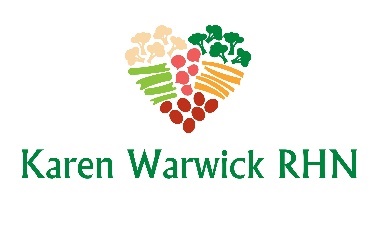 CURRIED QUINOA TABOULEHThis recipe is a great addition to your salad for a different flavour profile from the standard tabouleh.  I like to pair this with the Compliant Golden Yum Dressing or Compliant Delicious Dressing for a unique flavor on my salad.  You can substitute rice for quinoa for a side dish or with steamed vegetables.Curried Quinoa Ingredients:1 cup rinsed quinoa2 cups of filtered water2 tsps. raisins or 1 date2 tsps. curry powder1 tsp. sumac* or your favorite no salt seasoning1 tsp. turmeric8 turns of Black Pepper¼ tsp. each: cayenne flakes, cumin and dried coriander⅛ tsp. cinnamon and ground clovesMethodAdd 1 cup of water and raisins or date to a blender.  Let soak if possible then blend and set aside.Rinse the quinoa and add it to a medium sized pot.Add raisin slurry to the pot and the 2nd cup of water.Add all the spices and herbs directly to the pot and stir.Bring to a boil, cover with a lid and reduce heat to minimum. Cook for 20 minutes and no peaking.After 20 minutes, remove from heat and let cool with or without lid.Curried Tabouleh Ingredients:Cooked and Cooled Quinoa1 can of chickpeas, rinsed¼ red onion, diced1 tomato, deseeded and diced½ cup fresh cilantro, choppedJuice of 2 lemonsMethod  In a large bowl (with lid), combine the quinoa, chickpeas, red onion, tomato, fresh cilantro and lemon juice.Mix until thoroughly combined.  Cover with a lid and store in the fridge.  This keeps for about a week.Note*:  You can buy sumac online or in some health food stores.  It is a red powder and has sort of a lemony taste.  It works well as a salt substitute in some dishes.  If you can’t find it you can omit it from the recipe.  